Regulamin prac magisterskich na Wydziale Nauk o ZdrowiuUniwersytetu Medycznego im. Karola Marcinkowskiego w PoznaniuInformacje ogólneStudent wykonuje pracę magisterską pod kierunkiem nauczyciela akademickiego UMP posiadającego co najmniej stopień naukowy doktora, przy ewentualnej współpracy opiekuna pracy posiadającego co najmniej tytuł zawodowy magistra.Za zgodą Dziekana WNoZ praca magisterska może być realizowana w jednostce nienależącej do UMP. W takim wypadku promotorem może zostać pracownik jednostki, w której wykonywana jest praca a Dziekan wyznacza opiekuna będącego nauczycielem akademickim UMP. Realizacja pracy magisterskiej nie może powodować kosztów dla UMP.Prace magisterskie realizowane na wszystkich kierunkach studiów na Wydziale Nauk o Zdrowiu są pracami naukowymi o charakterze badawczym.Do 15 listopada danego roku ogłaszana jest lista potencjalnych promotorów z obszarem tematycznym prac.Do 15 grudnia studenci w jednostkach wybierają promotorów i tematy prac (zapisy studentów w jednostkach realizujących prace licencjackie). Do 15 stycznia kierownicy jednostek przesyłają do Biura Obsługi Dziekana WNoZ wykaz studentów i promotorów wraz z ostatecznymi tematami prac.Do 30 stycznia zatwierdzenie przez Komisję Programową ostatecznych tematów prac.Seminarium magisterskie jest obowiązkowe i podlega zaliczeniu w indeksie elektronicznym.Oceny pracy magisterskiej dokonuje recenzent (będący nauczycielem akademickim i pracownikiem UMP posiadającym co najmniej stopień doktora) wyznaczony przez Dziekana WNoZ, zgodnie z kryteriami określonymi w arkuszu recenzji stanowiący załącznik nr 1 do regulaminu (dostępny na stronie WNoZ: http://wnoz.ump.edu.pl/informacje-wydzialowe/do-pobrania). Plik zawierający pracę przygotowaną do weryfikacji w Jednolitym Systemie Antyplagiatowym musi być zapisany w jednym z następujących formatów: txt, pdf, doc, docx, odt, rtf i nie może być większy niż 15 MB.Raport z wynikiem badania pracy w Jednolitym Systemie Antyplagiatowym musi być zatwierdzony i podpisany przez promotora oraz dostarczony przez studenta do UCOS wraz z kompletem wymaganych dokumentów do obrony.Student przekazuje promotorowi odpowiednio przygotowany plik z ostateczną wersją pracy. Promotor przesyła go dalej do Jednolitego Systemu Antyplagiatowego.Zgodnie z Prawem o Szkolnictwie Wyższym i Nauce z dnia 20. 07. 2018 roku, jeżeli praca dyplomowa jest pracą pisemną, uczelnia sprawdza ją przed egzaminem dyplomowym z wykorzystaniem Jednolitego Systemu Antyplagiatowego (Art. 76, pkt. 4). W przypadku gdy promotor po zapoznaniu się z wynikiem raportu z Jednolitego Systemu Antyplagiatowego stwierdzi, że w pracy zastosowano manipulacje utrudniające badanie antyplagiatowe i wnioskuje o niedopuszczenie do obrony, obowiązuje postępowanie dyscyplinarne.Uzyskanie pozytywnej oceny od recenzenta i zaakceptowanego przez promotora raportu z Jednolitego Systemu Antyplagiatowego jest wymogiem koniecznym dopuszczenia studenta do obrony pracy. W przypadku uzyskania negatywnej recenzji Dziekan wyznacza dodatkowego recenzenta. Druga negatywna ocena skutkuje niedopuszczeniem studenta do egzaminu magisterskiegoPraca magisterska powinna być przygotowana w formie wydruku komputerowego                    w miękkiej oprawie (1 egzemplarz dla recenzenta i 1 dla UCOS) i w formie pliku CD (1 egzemplarz). Jeden egzemplarz wydruku pracy archiwizowany jest w teczce osobowej studenta.Zakres tematyczny i forma pracy magisterskiejTemat pracy powinien być zgodny z kierunkiem studiów.Pracę magisterską może stanowić opublikowany lub przyjęty do druku w recenzowanym czasopiśmie naukowym artykuł oryginalny, którego autorem jest student lub student i promotor.Struktura i forma pracy magisterskiej Nie ma określonych wymogów dotyczących objętości pracy magisterskiej.Praca powinna zawierać: stronę tytułową zgodną z obowiązującym wzorem stanowiącym załącznik nr 2 do regulaminu (dostępnym na stronie internetowej Wydziału Nauk o Zdrowiu: http://wnoz.ump.edu.pl/informacjewydzialowe/licencjat-magister) oświadczenie o samodzielnym napisaniu pracy załącznik nr 3 do regulaminu (dostępne na stronie internetowej Wydziału Nauk o Zdrowiu: http://wnoz.ump.edu.pl/informacje-wydzialowe/licencjatmagister) cześć główną (forma ustalona z promotorem) zawierającą: wykaz skrótów, spis treści, rozdziały według własnego opracowania, piśmiennictwo, streszczenie w języku polskim i angielskim, słowa kluczowe. Praca powinna bazować na aktualnym piśmiennictwie naukowym (z ostatnich 10 lat) dotyczącym omawianego zagadnienia. Student powinien korzystać przede wszystkim z publikacji zamieszczonych w recenzowanych czasopismach naukowych. Do niezbędnego minimum należy ograniczyć cytowanie podręczników. W pracy nie mogą być zawarte żadne informacje umożliwiające identyfikację pacjenta. Wymogi redakcyjne pracy magisterskiejPraca powinna być napisana w edytorze tekstu, czcionką Times New Roman; wielkość liter: 12, odstęp 1,5, wydrukowana dwustronnie na białym papierze formatu A4. Margines lewy – 3 cm, pozostałe – 2,5 cm. Strony należy numerować w prawym dolnym rogu marginesu. W pracy należy zastosować obustronne justowanie tekstu. Wyniki badań powinny być przedstawione w postaci tekstu, tabel, wykresów, zdjęć itp.Dyskusja powinna zawierać omówienie własnych wyników i zawierać porównanie wyników z danymi zawartymi w piśmiennictwie krajowym i zagranicznym.Wnioski powinny wypływać z przedstawionej dyskusji.Piśmiennictwo powinno być przygotowane zgodnie ze standardem Vancouver (system numeryczny, uwzględniający kolejność cytowania poszczególnych pozycji w tekście). W pracy nie wolno zamieszczać informacji ze źródeł nieautoryzowanych i nierecenzowanych. (np. z ogólnie dostępnych stron internetowych). Tabele i zdjęcia powinny mieć numerację w kolejności występowania pierwszego odwołania w tekście oraz krótki tytuł. W nagłówkach kolumn należy stosować krótkie hasła i skróty. Jeżeli dane w tabeli lub zdjęcie zostały wcześniej opublikowane, należy podać ich źródło.Nie należy stawiać kropek na końcu tytułów, rozdziałów i podrozdziałów. Układ piśmiennictwa może być zgodny z kolejnością cytowania lub z kolejnością alfabetyczną według pierwszej litery nazwiska pierwszego autora pracy. Cytowanie poszczególnych pozycji piśmiennictwa polega na podaniu odnośników, czyli kolejnych oznaczeń pozycji w kwadratowym nawiasie w odpowiednim miejscu w tekście np. [4, 5]. W przypadku artykułu mającego nie więcej niż pięciu współautorów należy podać wszystkie nazwiska, natomiast w przypadku sześciu lub więcej współautorów podaje się tylko pierwszych trzech autorów.  Wybrane przykłady opisu bibliograficznego wg standardu VancouverStandardowy artykuł z czasopisma naukowego Kalyan G, Moxon S. The Role of Neonatal Nurses in the Prevention of Retinopathy of Prematurity. Indian Pediatr. 2016; 532: 143-150. Książka Marx J., Hockberger R., Walls R. (2010). Rosen's Emergency Medicine. 7th ed. Mosby Elsevier; Philadepphia: 2010. Rozdział w książce Maslach Ch. Multidimensional theory of burnout. W: Cooper CL (red.). Theories of organizational stress. New York: Oxford University Press; 1998: 68–85. W przypadku prowadzenia badań z udziałem chorych lub z wykorzystaniem zwierząt laboratoryjnych należy podać odpowiedni numer zgody Komisji Bioetycznej.Prawa autorskiePodczas pisania pracy magisterskiej obowiązują przepisy prawa autorskiego (Ustawa o prawie autorskim i prawach pokrewnych). Wszystkie wykorzystane w pracy materiały (treść, ryciny, wykresy, fotografie, tabele, schematy) o ile zaczerpnięte zostały z jakiegokolwiek źródła (również strony internetowe) powinny być opatrzone przytoczonym źródłem pochodzenia. Wszystkie tabele i ryciny (fotografie, wykresy itd.) utworzone samodzielnie przez studenta podlegają takiej samej ochronie prawnej. Niedopuszczalne jest przepisywanie całości lub fragmentów tekstu (z książek, publikacji, Internetu) bez jakiejkolwiek zmiany oraz bez podania źródła. Materiały tekstowe z publikacji drukowanych lub elektronicznych powinny być przez piszącego streszczone, omówione lub skomentowane, a nie powinny stanowić skopiowanej zawartości. Niedopuszczalne jest kopiowanie tabel, wykresów, fotografii, schematów i innych rycin bez podania źródła.Egzamin magisterskiDo egzaminu magisterskiego może przystąpić student, który złożył w UCOS:kartę osiągnięć (ze wszystkimi zaliczeniami) najpóźniej do 15 wrześniapracę magisterską (1 egzemplarz) podpisaną przez promotora w miękkiej oprawie wydruk dwustronny, czcionka 12, pojedynczy odstęp ze streszczeniem w języku polskim i angielskim, słowa kluczowe od 3 do 6 (1 szt.) i w formie elektronicznej  (płyta CD opisana imieniem, nazwiskiem, numerem albumu, kierunkiem studiów, tematem pracy i wklejona na ostatniej stronie). Wszystkie wersje pracy  (wydrukowana, elektroniczna, wprowadzona do Jednolitego Systemu Antyplagiatowego) muszą być takie same.pismo z prośbą o wyznaczenie recenzenta (od promotora pracy skierowane do Dziekana),recenzję pracy (od recenzenta),zaakceptowany i podpisany przez promotora raport z wyniku badania pracy                          w Jednolitym Systemie Antyplagiatowym,dowód wpłaty za dyplom - wpłata na subkonto studenta wygenerowane w Wirtualnym dziekanacie (informacja o wysokości opłaty dostępna w UCOS), istnieje możliwość wystawienia odpisu dyplomu w języku obcym za dodatkową opłatą po złożeniu podania w UCOS, najpóźniej do dnia ukończenia studiów,na pisemny wniosek studenta istnieje możliwość wystawienia odpisu dyplomu                        i suplementu w języku obcym,kartę informacyjną o praktykach, kołach naukowych, nagrodach (dane potrzebne do suplementu),legitymację.Przed złożeniem kompletu dokumentów do UCOS student musi mieć rozliczoną kartę obiegową w systemie WISUS.Termin obrony ustalany jest w UCOS, co najmniej 14 dni przed planowaną datą obrony. Student składa pracę magisterską najpóźniej do 15 września.Zgodnie z regulaminem studiów UMP §61 ust4. Egzamin dyplomowy powinien odbyć się w terminie nieprzekraczającym trzech miesięcy od daty złożenia pracy, nie później jednak niż do 30 września. Egzamin magisterski odbywa się przed komisją w składzie: Dziekan lub prodziekan jako przewodniczący komisji, promotor i opiekun pracy magisterskiej (jeżeli został powołany) oraz recenzent. Egzamin magisterski odbywa się w pełnym składzie komisji.Recenzent Pan/i……………………………………………………………………..Katedra, Zakład………………………………………………………………………………….RECENZJA PRACY MAGISTERSKIEJI . OCENA KONCEPCJI PRACYII. OCENA ŹRÓDEŁ INFORMACJIIII. OCENA REDAKCJI PRACY* niewłaściwe skreślićLegenda:                IV. UZASADNIENIE I INNE UWAGI OCENIAJĄCE PRACĘV. OCENA KOŃCOWA (bdb, ponad db, db, dość db, dst.) Podpis recenzentaPoznań…………..		           	          ………………………………….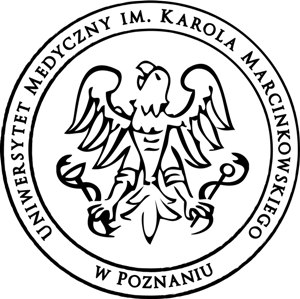 Uniwersytet Medyczny im. Karola Marcinkowskiego w Poznaniu                                  WYDZIAŁ NAUK O ZDROWIUImię i nazwisko studentaKierunek studiówTytuł pracySeminarium Pana/iKatedra/ZakładOcena1.Poprawność przeglądu piśmiennictwa stanowiącego wstęp do części empirycznej bądź poglądowej pracy. (1-5)2.Sformułowanie celów pracy, problemów badawczych i postawienie hipotez. (1-10) 3.Trafność doboru metod i narzędzi badawczych. (1-10)4. Poprawność analizy zebranych źródeł bądź pozyskanych danych statystycznych. (1-10)5.Oryginalność ujęcia problemu, jego interpretacja oraz poprawność dyskusji i wnioskowania. (1-15)                                                                       max. 50 pkt.                                                                       max. 50 pkt.Ocena1.Dobór, zakres i liczebność wykorzystanych materiałów oraz  literatury. (1-10)2.Zakres wykorzystania własnych danych empirycznych bądź oryginalnych źródeł i informacji pierwotnych. (1-15)                                                                       max. 25 pkt.                                                                       max. 25 pkt.Ocena1.Kompletność, układ i struktura pracy. (1-10)2.Poprawność językowa i technika pisania. (1-10)3.Poprawność układu piśmiennictwa, opisu bibliograficznego cytowanych pozycji, redakcji przypisów i odsyłaczy, prezentacji danych itp. (1-5)                                                                       max. 25 pkt.                                                                       max. 25 pkt.88-100bardzo dobry81-87ponad dobry67-80dobry61-66dość dobry51-60dostateczny0-50niedostateczny